Практическая работа 1 «Южная Америка»Цель: выявление физико-географических особенностей Южной Америки, установление зависимости гидрологического режима рек от климатических условий, описание и сравнительный анализ рек и озер материка.Задание 1Начертить орографическую схему Анд. Нанести следующие объекты: Карибские АндыКордильера-да-КостаСеверные АндыСьерра-де-ПерихаСьерра-Невада-де-Санта- МартаЗападная КордильераВосточная КордильераЦентральная Кордильеравлк. Руис ()влк. Котопахи ()г. Чимборасо ()Кордильера-де-МеридаБереговая Кордильеравлк. Сангай ()влк. Уила (5750м)Центральные АндыЗападная КордильераВосточная КордильераЦентральная КордильераБереговая КордильераАльтиплановлк. Льюльяйльяко ()влк. Охос-дель-Саладо ()влк. Коропуна ()влк. Сан-Педро ()Чилийско-Аргентинские АндыБереговая  КордильераГлавная Кордильера (г. Анкокагуа ()Передовая Кордильера (Кордильера-Фронталь)влк. Ланин ()Патагонские АндыГлавная Кордильера (г. Сан – Валентин, )Дать характеристику крупнейшим вулканам Южной Америки. Оформить в виде таблицы:Задание 2Начертить графики годового хода температуры и осадков (климатограммы) для следующих станций:БразилиаМендоса (Аргентина)КаракасБоготаБуэнос-АйресЛа-ПасКитоМанаусСан-ПаулуСантьягоПарамарибоЛимаРивадавияАсунсьонКуябаБразилиаКордоваСармьентоМонтевидеоСукреКайеннаТутунендоПунта Аренас (юг Чили)Сан Кристобаль (Галапагос) Маракайбо (Венесуэла)Сан Пауло (Бразилия)Порнаиба (Бразилия) Проанализировать данные, сделать выводы, в каком типе климата находится город. Охарактеризовать территориальные особенности температуры воздуха, осадков, объяснить их циркуляцией атмосферы и другими климатообразующими факторами.Источники информации для построения климатограмм:www.klimadiagramme.dehttps://ru.climate-data.org/Пример построения климатограммы: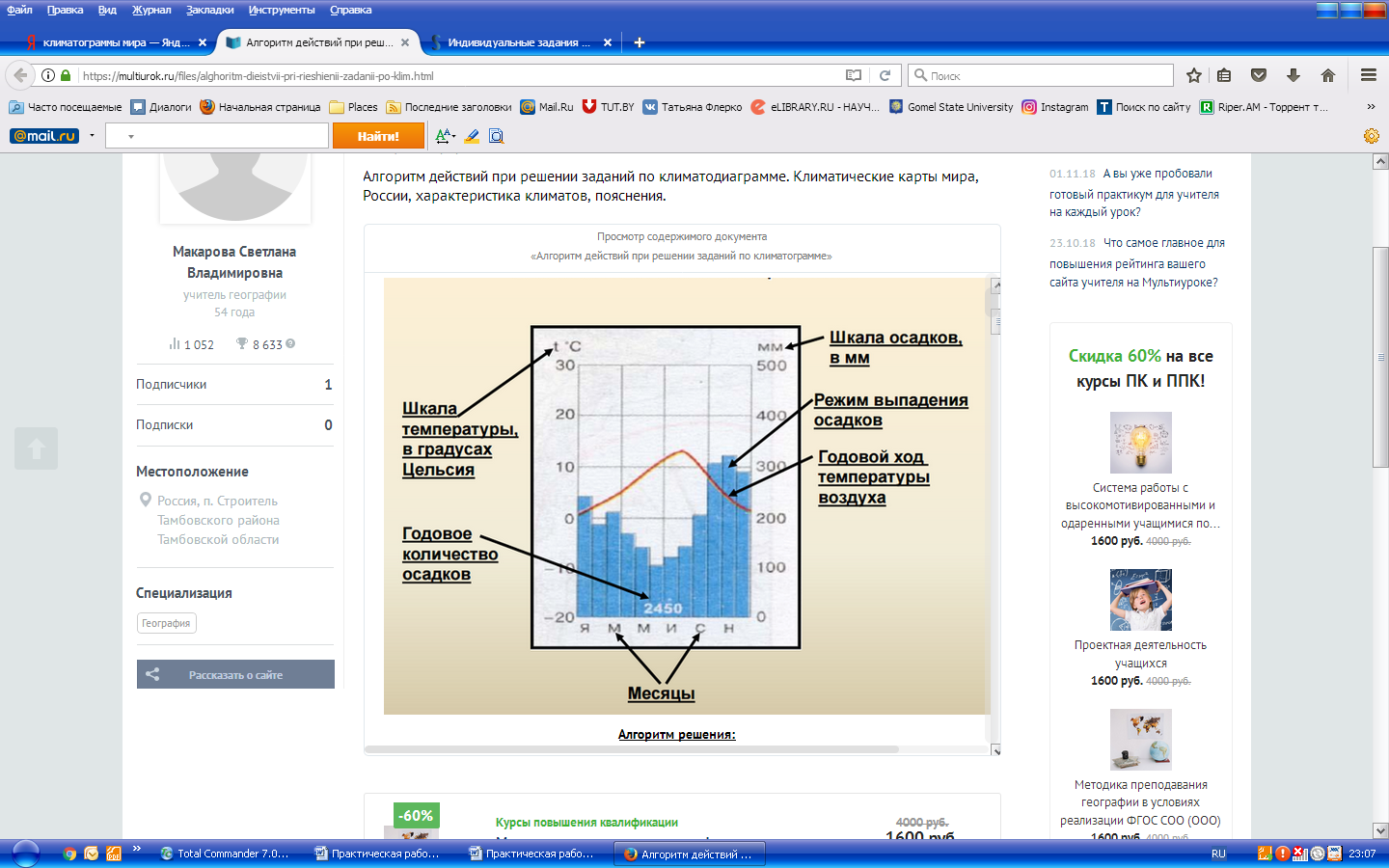 Задание 3Нанести реки и озера Южной Америки на контурную карту: (использовать минимум географических названий).Охарактеризовать реки Южной Америки по образцу (по вариантам):Реки (варианты задания):Ориноко, Пурус, Жапура, Какета, МагдаленаПарана, Риу-Негру, Мараньон, Тапажос, ШингуУкаяли, Мадейра, Иса, Чубут, АмазонкаТокантинс, Парана, Какета, Журуа, Рио-КолорадоАмазонка, Иса, Мараньон, Шингу, МагдаленаУругвай, Тапажос, Риу-Негру, Пурус, АрагуаяПарана, Журуа, Какета, Чубут, ОринокоМадейра, Журуа, Амазонка, Рио-Колорадо, МагдаленаРиу-Негру, Какета, Игуасу, Шингу, ПаранаМараньон, Тапажос, Укаяли, Чубут, ПарагвайПаранаиба, Мадейра, Токантинс, Риу-Негру, Пурус	Рио-Гранде (река, Огненная Земля), Журуа, Парагвай, КакетаЛа-Плата (эстуарий), Какета, Чубут, Ориноко, МадейраСан-Франсиску, Журуа, Какета, Амазонка, ИсаЖапура, Чубут, Мадейра, Арагуая, Рио-КолорадоИса, Чубут, Амазонка, Тапажос,Ориноко, Шингу, Ла-Плата (эстуарий), Какета, МадейраРиу-Негру, Тапажос, Игуасу, Магдалена, ПаранаИса, Какета, Чубут, Ориноко, МадейраРио-Колорадо, Мараньон, Шингу, Арагуая, ПаранаАмазонка, Рио-Колорадо, Арагуая, Чубут, МагдаленаУкаяли, Тапажос, Пурус, Какета, АмазонкаЛа-Плата (эстуарий), Какета, Чубут, Ориноко, ПурусОриноко, Пурус, Жапура, Какета, МагдаленаРиу-Негру, Иса, Игуасу, Шингу, ПаранаАрагуая, Мадейра, Иса, Чубут, АмазонкаМараньон, Арагуая, Рио-Колорадо, Токантинс, ОринокоАмазонка, Иса, Мараньон, Рио-Колорадо, ТапажосЗадание 4Составить таблицу «Характеристика крупнейших озер Южной Америки» по следующему образцу:Озера: Маракайбо, Титикака, Патус, Лагоа-Мирин, Поопо, Буэнос-Айрес, Мар-ЧикитаНазвание вулканаГеографическое положениеВысота вулкана над уровнем моряТип изверженияВремя катастрофических изверженийНазвание рекиНазвание рекиДлина (в км)Длина (в км)Площадь бассейна (в км²)Площадь бассейна (в км²)Исток и устьеИсток и устьеПритокиправыеПритокилевыеОбъем стока (в км³/год)Объем стока (в км³/год)Крупные города и портыКрупные города и портыЭкологическое состояниеЭкологическое состояниеНазвание озераНазвание озераМестоположениеМестоположениеВысота над уровнем моря (в м)Высота над уровнем моря (в м)Площадь зеркала воды (в тыс. км²)Площадь зеркала воды (в тыс. км²)Глубина (в м)средняяГлубина (в м)максимальнаяПроисхождение котловиныПроисхождение котловиныСоленость (% 0)Соленость (% 0)Органический мирОрганический мирХозяйственное использованиеХозяйственное использованиеЭкологическое состояниеЭкологическое состояние